Geografia klasa VIIIb 21.05.2020r.    (podręcznik strony 152-161)Temat: Środowisko przyrodnicze Australii i Oceanii1. Wykonaj polecenia. 	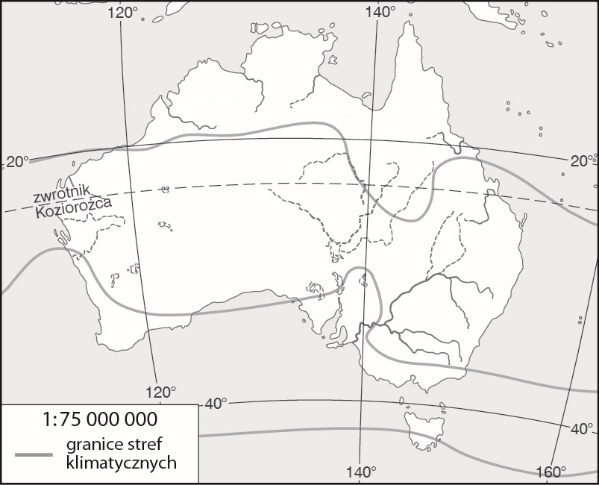 a) Podpisz na mapie konturowej wymienione obiekty geograficzne. (mapa str.152)Wielkie Góry Wododziałowe, 
zatoka Karpentaria, nizina Nullarbor, 
jezioro Erieb)  Na podstawie mapy w podręczniku na stronie 156 zakreskuj na mapie konturowej Australii obszar występowania klimatu podrów-nikowego.2. Dokończ zdanie. Wybierz odpowiedź A lub B 
i jej uzasadnienie: 1 albo 2. 	W Australii żyją liczne gatunki 3. Oceń prawdziwość informacji. Zaznacz P, jeśli informacja jest prawdziwa, lub F, jeśli jest fałszywa. 	4. Wykonaj polecenia. a) Podpisz na mapie konturowej wymienione obiekty geograficzne.( mapa str.152)Tasmania, półwysep Jork, 
Wielka Zatoka Australijska, 
rzeka Murrayb) Zakreskuj na mapie konturowej Australii obszar występowania klimatu śródziemno-morskiego.5. Dokończ zdanie. Wybierz odpowiedź A lub B 
i jej uzasadnienie: 1 albo 2. Kangur, dziobak i kolczatka to przykłady australijskich6. Oceń prawdziwość informacji. Zaznacz P, jeśli informacja jest prawdziwa, lub F, jeśli jest fałszywa. 	A.endemitów,ponieważ1.w plejstocenie obszar ten był objęty lądolodem.B.reliktów,ponieważ2.kontynent Australii bardzo wcześnie oddzielił się od prakon-tynentu Gondwany.1.W Australii występują ogromne zbiorniki wód podziemnych, czyli baseny artezyjskie.PF2.Na Nowej Zelandii występują fiordy 
i gejzery.PF3.Atol to rodzaj wulkanu występującego na obszarze Melanezji.PF4.W obrębie Oceanii wyróżniamy cztery główne regiony geograficzne.PFA.endemitów,ponieważ1.zasięg ich występo-wania w warunkach naturalnych nie wyk-racza poza Australię.B.reliktów,ponieważ2.ich organizmy są dos-tosowane do gorącego 
i suchego klimatu.1.Zasoby wód powierzchniowych 
w Australii są bardzo duże.PF2.Jednym z archipelagów wysp Polinezji są Hawaje.PF3.Atole powstają w strefie międzyzwrotnikowej.PF4.Najwyższym szczytem Australii 
jest Góra Kościuszki.PF